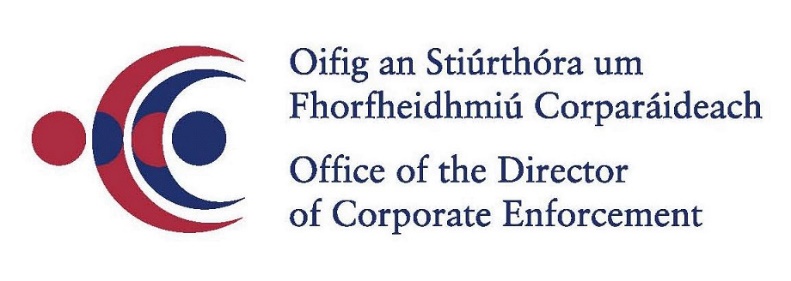 Foirm GhearráinFeidhmeanna Oifig an Stiúrthóra um Fhorfheidhmiú Corparáideach (OSFC)géilliúntas do Acht na gCuideachtaí 2014 agus Acht na gCuideachtaí (Cuntasaíocht) 2017 a spreagadh;Acht na gCuideachtaí 2014 agus Acht na gCuideachtaí (Cuntasaíocht) 2017 a fhorfheidhmiú,  san áireamh anseo tá iniúchadh agus ionchúiseamh ciontaí amhrasacha agus mórchásanna indíoláilte a chur faoi bhráid an Stiúrthóra Ionchúiseamh Poiblí ; gníomhaíocht leachtaitheoirí agus glacadóirí, agus iad i mbun a gcuid feidhmenanna de réir Acht na gCuideachtaí 2014 agus Acht na gCuideachtaí (Cuntasaíocht) 2017,  a stiúradh.Tá buntáistí geilleagracha agus sóisialta dearfach i dtionchar obair na hoifige i rioscaí gnó agus duine a laghdú sa gheilleagar.  Is é fócas an OSFC ná leas an phobail a sheirbheáil, in ionad gníomhú di le gearáin aonair i réimse dhlí na gcuideachtaí a leigheas.Ní dhéanann an Oifig machnamh ar gearáin a bhaineann le :aisghabháil fiach - is féidir é seo a leigheas trí caingean shibhialta na creidiúnaithe féin;
soláthar comhairle dhlíthiúil nó cuntasaíochta - ba cheart daoine aonair a ghlacadh a gcomhairle ghairmiúil féin;cuideachtaí díscaoilte - ach amháin i gcúinsí eisceachtúla;cúrsaí a bhfuil baint acu leis an Acht Um Chlárúchán Ainmneacha Gnó 1963 - dean teagmháil led’thoil le Aonad Chlárú Ainmneacha Gnó den Oifig um Chlárú Cuideachtaí, Bloom House, Plás Gloucester Íochtarach, Baile Átha Cliath 1;sáruithe na hAcht um Fhorbairtí IlAonad 2011 - ba cheart ceisteanna a bhaineann leis an buiséad, muirear seirbhíse bliantúil, an ciste fiachmhúchta agus ceisteanna ar nós sábháilteacht dóiteáin agus árachas a chur in iúl do Rúnaí na Cuideachta Bainistíochta;sáruithe Airteagail Chomhlachais/Bunreacht - ceisteanna a bhfuil baint acu le rialáil inmheánach de chuid na cuideachta, i.e. ceapachán, foirceannadh nó éirí as oifig stiúrthóirí.Aidhm na Foirme Gearráin seoIs í an aidhm atá leis an bhFoirm Ghearráin seo ná cabhair a thabhairt duit sáruithe Ach na gCuideachtaí 2014 agus Acht na gCuideachtaí (Cuntasaíocht) 2017 a d'fhéadfadh comhlachtaí, stiúrthóirí comhlachtaí nó daoine eile a dhéanamh, a aithint.  Braitheann cumas na hOifige sáruithe ar dhlí na gcuideachtaí a imscrúdú de bhun na faisnéise arna soláthar ag daoine aonair, den chuid is mó, ar cháilíocht na faisnéise agus fairsinge aon fhianaise a tugtar dúinn.  Míníonn an Fhoirm an cineál buneolais a theastaíonn uainn chun gearrán a mheas i gceart.  PríobhaídeachasCé gur féidir gearrán gan ainm a sheoladh chugainn, ní mholfadimis é seo a dhéanamh, mar go gcuireann gearrán mar seo isteach orainn agus muid ag plé leis an gcás.  Má thograíonn tú do chuid sonraí a thabhairt dúinn, tá iachall dlíthiúil ar an Stiúrthóir um Fhorfheidhmiú Corparáideach agus ar a fhoireann aon eolas a fhaightear a choinneáil faoi rún - seachas i gcásanna eisceachtúla áirithe.  Ba chóir duit a thuiscint má chuirtear tús le himeachtaí cúirte mar thoradh ar líomhaintí atá déanta agat san Fhoirm Ghearráin seo, d'fhéadfadh sé tarlú go dtaispeáinfear an fhoirm don duine / do na daoine a ndeánann tú líomhaintí ina (n)aghaidh, de réir rialacha ginearálta a bhaineann le nochtadh, nó de réir sain-ordú cúirte.Ceanglaítear ar an Oifig freisin forálacha an Rialacháin Ghinearálta um Chosaint Sonraí (“RGCS”) agus an tAcht um Chosaint Sonraí 2018 a chomhlíonadh. Is féidir tuilleadh faisnéise faoi shaincheisteanna a bhaineann le RGCS agus leis an Acht um Chosaint Sonraí 2018 a fháil ón gCoimisiún um Chosaint Sonraí, Teach na Canála, Bóthar an Stáisiúin, Portarlington, Co. Laois, R32 AP23; Fón +353 (0761) 104 800; Íosghlao 1890 25 22 31 nó trí r-phost info@dataprotection.ie.Céard a tharlaíonn nuair a fhaightear Gearrán?Tabharfar aitheantas do do chomhfhreagras.  Déanfaidh oifigeach cás measúnú ar do ghearán.  Is féidir iarraidh ort an faisnéis a thug tú dúinn a shoiléiriú nó faisnéis bhreise nó cáipéisíocht a sholáthar chun tacú lenár fiosrúcháin.  I bhfianaise meastóireachta ar an bhfaisnéis agus ábhar chomhthacaíochta, measfaidh an Oifig:an leordhóthanach é cheartú riaracháin leis na hAchtanna; i.e. an sárú a chur ina cheart trí géilleadh do na hAchtanna;measúnú a dhéanamh ar an bhfuil gá le hidirghabháil OSFC;an bhfuil gá ionchúiseamh coiriúil sna cúirteanna nó an inmhianaithe é;    an bhfuil gníomhaíochtaí eile ag teastáil, m.sh., tarchur an cás do údarás eile le haghaidh measúnú.Is oth leis an Stiúrthóir nach féidir a chur in iúl ar gearánaigh an dul chun cinn chás ar bith, mar d'fhéadfadh sé seo imscrúduithe na hOifige agus aon ghníomh forfheidhmiúcháin ina dhiaidh sin a chur i gcontúirt.  Níl sé de nós a chur in iúl bhonn cinntí maidir le cásanna aonar mí-iompair amhrasta faoi Achtanna na gCuideachtaí.Tabhair faoi deara led’thoil nach gníomhfaidh an OSFC ar gach gearán a fhaigheann sí.  I measc na himthosca ina cinnimid nár cheart dúinn a bheith páirteach tá: nuair atá ceart dlíthiúil gcaingean shibhialta i gcoinne na cuideachta nó páirtithe eile lena bhfuil sé/sí faoi díospóid, agus beidh sé seo ina leigheas leordhóthanach;i gcás nach léiríodh sárú Acht na gCuideachtaí 2014 agus Acht na gCuideachtaí (Cuntasaíocht) 2017.  Áfach má tugtar le tuiscint sárú reachtaíocht eile, is féidir linn an gearán a tharchur chuig na húdaráis ábhartha (m.sh. an Garda Síochána i gcásanna calaoise féadartha, na Coimisinéirí Ioncaim le haghaidh cionta amhrasach cánach nó dleacht máil, an Coimisiún um Iomaíocht agus Cosaint Tomhaltóirí má aimsítear sárú ar dhlí na hiomaíochta in iúl);sa chás go bhfuil sárú in iúl cuí do fhreagrachtaí fhorfheidhmiú Cláraitheoir na gCuideachtaí, agus sa chás sin tarchurfar chuig na hOifige sin é, nói gcás easnamh cumhachtaí dlíthiúla idirghabháil go héifeachtach ag an OSFC. Tá sa chuid Ceisteanna a Fiafraítear go Minic de suíomh idirlíne an OSFC freagranna roinnt CFManna faoi ról an OSFC, chomh maith le raon ábhar dlí na gcuideachtaí.Ba choir an foirm seo a líonadh ag soláthair an méid sonrái agus is féidir agus ag léiriú go soiléir an sárú dlí na gcuideachtaíLÍON ISTEACH I mBLOCLITREACHA MÁS É DO THOIL ÉSONRAÍ PEARSANTATeideal Uasal/Bean/Uasal/IníonCéadainm:  ___________________________   Sloinne:  ______________________________Seoladh:  _____________________________   Uimhir Fón Póca:  ___________________________________________________________   Uimhir Fón Oibre:  __________________________________________________________   Uimhir Fón Baile:  ______________________Cód Poist:  ___________________________________________________________________R-phoist:  ________________________________@__________________________________Abair led’thoil an módh thuas is fearr leat go rachfaimid i teagmháil leat: post/fón/r-phoist:_____________________________________________________________________________Léirigh do gcomhar leis an gcuideachta nó páirtí eile atá in ábhar an gearáin seo:Más scairshealbhóir thú, tabhair fianaise le do thoil ar do bhallraíocht sa chuideachta agus cibé ar  tú an t-ábhar seo leis an gcuideachta agus an chaoi ar ardaigh:Más creidiúnaí thú, léirigh led’thoil cén fáth nach féidir le caingean dlithiúl príomháideach do ghearán a leigheas:An bhfuil tú toilteanach ráiteas foirmiúl a dhéanamh agus freastal ar an gcúirt chun faisnéis a thabhairt maidir leis na ceisteanna a éiríonn ón gearán seo?Tabhair faoi deara led’thoil go mbeidh comhar mar seo riachtanach go minic.SONRAÍ AN CUIDEACHTA/DUINE(DAOINE) ATÁ INA ÁBHAR DE DO GHEARÁNAinm Cuideachta:_______________________  Uimhir Cuideachta:__________________________Seoladh:_________________________________________________________________________Cód Poist:________________________________________________________________________Céadainm: _____________________________   Sloinne:  _________________________________ Teideal Uasal/Bean/Uasal/Iníon/ más eile abair led’thoil:  _________________________________Seoladh:_________________________________________________________________________Cód Poist:________________________________________________________________________Uimhir Fón: _______________________________  R-phoist:________________@_____________Ar chuir tú gearán chuig an cuideachta nó stiúrthóir i scríbhinn:Roimh teagmháil linn, ba choir gearán a chur chuig an cuideachta/stiúrthóir i scríbhinn agus tabhair 14 lá chun freagra.  Seol isteach cóipeanna d'aon chomhfhreagras leis an gcuideachta.An raibh aon caingean Cúirte bainteach le do ghearán nó an bhfuil sé beartaithe:Má tá, tabhair sonrái go léir ar an leathanach “Sonrái do ghearáin”.Ar chuir tú do ghearán faoi bhráid comhlachta eile maidir leis an ábhar seo:   Má tá an Garda Síochána i gceist:  tabhair led’thoil ainm an stáisiúin, ainm an bhaill agus uimhir PULSE:____________________________________________________________________________________Má tá Ioncaim I gceist: tabhair led’thoil an seloadh ar a chuir tú an gearán:Calaoise/Brionnú:  Ba choir duit teagmháil a dhéanamh le d’oifig ceantair áitiúil den Garda Siochána.CINÉAL SÁRUITHE LÍOMHAÍNTEACHA DHLÍ na gCOMHLACHTAÍIs éard atá a leanas ná liosta de na hábhair imní coitianta maidir le Dlí na gCuideachtaí.  Sa mhéid is go bhaineann sé le do ghearán, cuir tic sa bhosca (sna boscaí) a chomhfhreagraíonn is dlúithe le do cheisteanna..  I ngach cás, téigh siar go dtí an chéad leathanach eile chun cur síos a dhéanamh ar bhunthéama do ghearráin:Duine ag gníomhú mar iniúchóir, leachtaitheoir, srl, agus iad neamhcháilithe:Duine ag feidhmiú mar stiúrthóir nó oifigeach cuideachta agus é srianta, dícháilithe nó ina fhéimheach neamhurscaoilte, sa Stát nó taobh amuigh den Stát:  Abair led'thoil dáta an                    srianadh/dícháiliú agus, más thar lear, an Cúirt agus seoladh bainteach:Teip cláir cuideachta a sholáthair do scrúdú (m.sh. clár na gcomhaltaí, bintiúirchoimeádaithe, stiúrthóirí agus rúnaí nó leas stiúrthóra agus rúnaí);Teip rochtain a sholáthair ar na miontuairiscí CGB/CGU (níl baill nó eile i dteideal miontuairiscí cruinnithe Boird Stiúrthóirí a fháil):Teip clár comhlachta a choinneáil nó doiciméid reachtúla a chomhdú leis an OSFC:Teip sonraí iomláine a sholáthair maidir le hainmneacha, seoltaí, dátaí breithe stiúrthóir agus rúnaí comhlachtaí agus le stiúrthóireachtaí nó leas eile i gclár na gComhlachtaí nó i gcomhad        an OCC: Teip cuntaisí cuí a choinneáil: Teip Cruinniú Ginearálta Bliantúil a thionnóil nuair is gá:Teip réamheolaire a chlárú roimh scaireanna a ofráil don phobal:Teip iniúchóra, leachtaiteora, ghlacadóra nó scrúdaitheora dualgais reachtaíochta a chomhlíonadh:Soláthar eolais nó doiciméid bhreágaigh de réir, mar dhea, fhoráil de dhlí comhlachta:Soláthar eolais nó doiciméid bhreágaigh chuig an OCC: Scriosadh, loiteadh nó bréagnú doiciméad:Ag trádáil mar chomhlacht le dliteanas teoranta gan bheith corpraithe mar sin:Trádáil agus díscaoilte (ba chóir go mbeadh sonrasc nó ráiteas a cheangal):Seoladh oifige cláraithe mícheart:Ag feidhmiú mar chomhlacht, ar intinn calaois a dhéanamh ar chreadmheastóirí nó le haidhm chalaoiseach:Comhlacht gan aon stiúrthóir a bheith ina c(h)ónaí i Bhall-Stát de Limistéar Eorpach Eacnamaíoch (L.E.E.): Féach Aguisín 1 le haghaidh liosta Bhall-Stáit L.E.E.:Duine ag gníomhú mar stiúrthóir ar níos mó ná 25 cuideachta, seachas le díolúine reachtaíochta.MIONSONRAÍ DO GHEARÁIN (Bí chomh beacht agus is féidir led’thoil) SONRAÍ DUINE/DAOINE EILE IS FÉIDIR LEO CABHAIR A THABHAIRTTeideal Uasal/Bean/Uasal/Iníon  ________________________________________________Céadainm: ____________________________  Sloinne: _____________________________Seoladh:____________________________________________________________________Uimhir Fón:___________________________R-phoist:___________________________@______________________________________Sonraigh le do thoil cén fáth go bhféadfadh an duine seo cúnamh breise a sholáthar. Dearbhaím go bhfuil na sonraí seo uilig san Fhoirm seo fíor chomh fada agus is eol dom agus mar a chreidim:Síniú: _________________________________________	Dáta: ______________Le tuilleadh eolais téigh i dteaghmháil le:	Oifig an Stiúrthóra um Fhordheimhmiú Corpáideach	16 Cearnóg Pharnell		Baile Átha Cliath 1	01 8585 800	LoCall 1890 315 015	01 8585 804@	info@odce.ie	www.odce.ie 10 Deireadh Fómhair 2019Aguisín IBall-Stáit Limistéar Eorpach EacnamaíochBall-Stáit an Aontais EorpaighAn OstairAn BheilgAn BhulgáirAn CróiteAn CipirPoblacht na SeiceAn DanmhairgAn EastóinAn FhionlainnAn FhraincAn Gearmáin An GhréigAn UngáirPoblacht na hÉireannAn IodáilAn LaitviaAn LiotuáinLucsamburgMáltaAn ÍsiltírAn PholainnAn PortaingéilAn RómáinAn tSlovaicAn tSlóivéinAn SpáinnAn tSualainnAn Ríocht AontaitheNach Ball-Stáit an Aontais Eorpaigh laistigh den L.E.E.An ÍoslainnAn IoruaLichtinstéinComhalta/ScairshealbhóirTÁNÍLCreidiúnaíTÁNÍLFostaíTÁNÍLEile (sonraigh led’thoil)TÁNÍLTÁNÍLTÁNÍLTÁNÍLChun tacú le do chás, cuir chugainn cóipeanna litreacha, r-phoist nó teagmhail leis an cuideachta.  Cuir san áireamh aon faisnéis a smaoinaíonn tú go mbeidh sé cabhrach.   Má tá níos mó spás uait, bain úsáis as leathanaigh breise agus ceangail iad leis an foirm seo